Pizza Artist  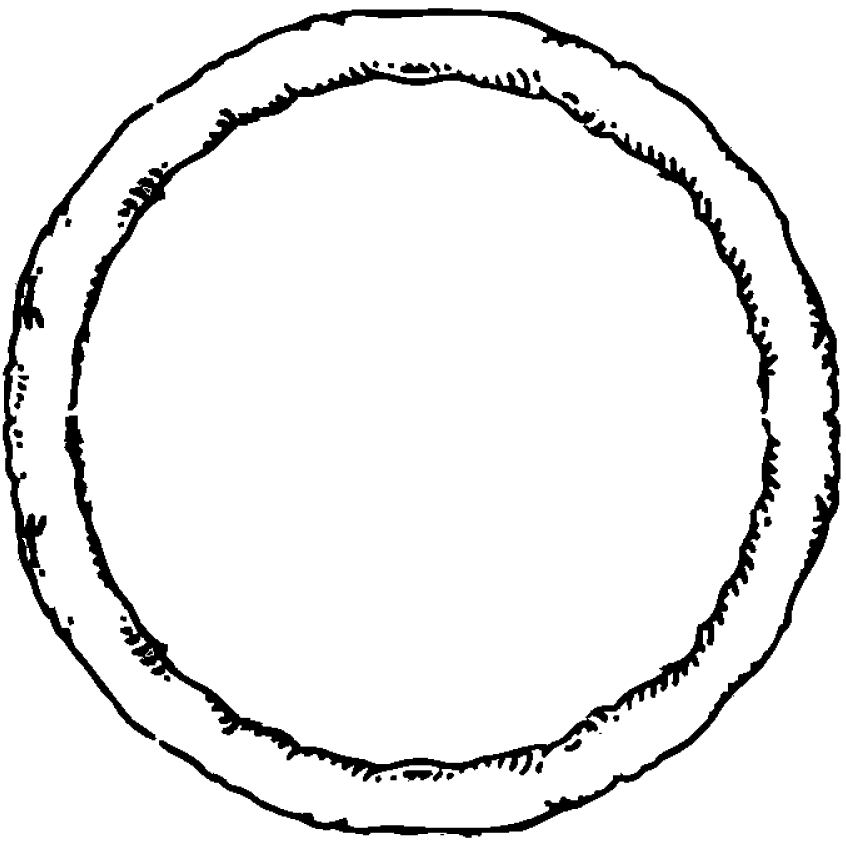 ____________________________________________________________________________________________________________________________________________________________________________________________________________________________________